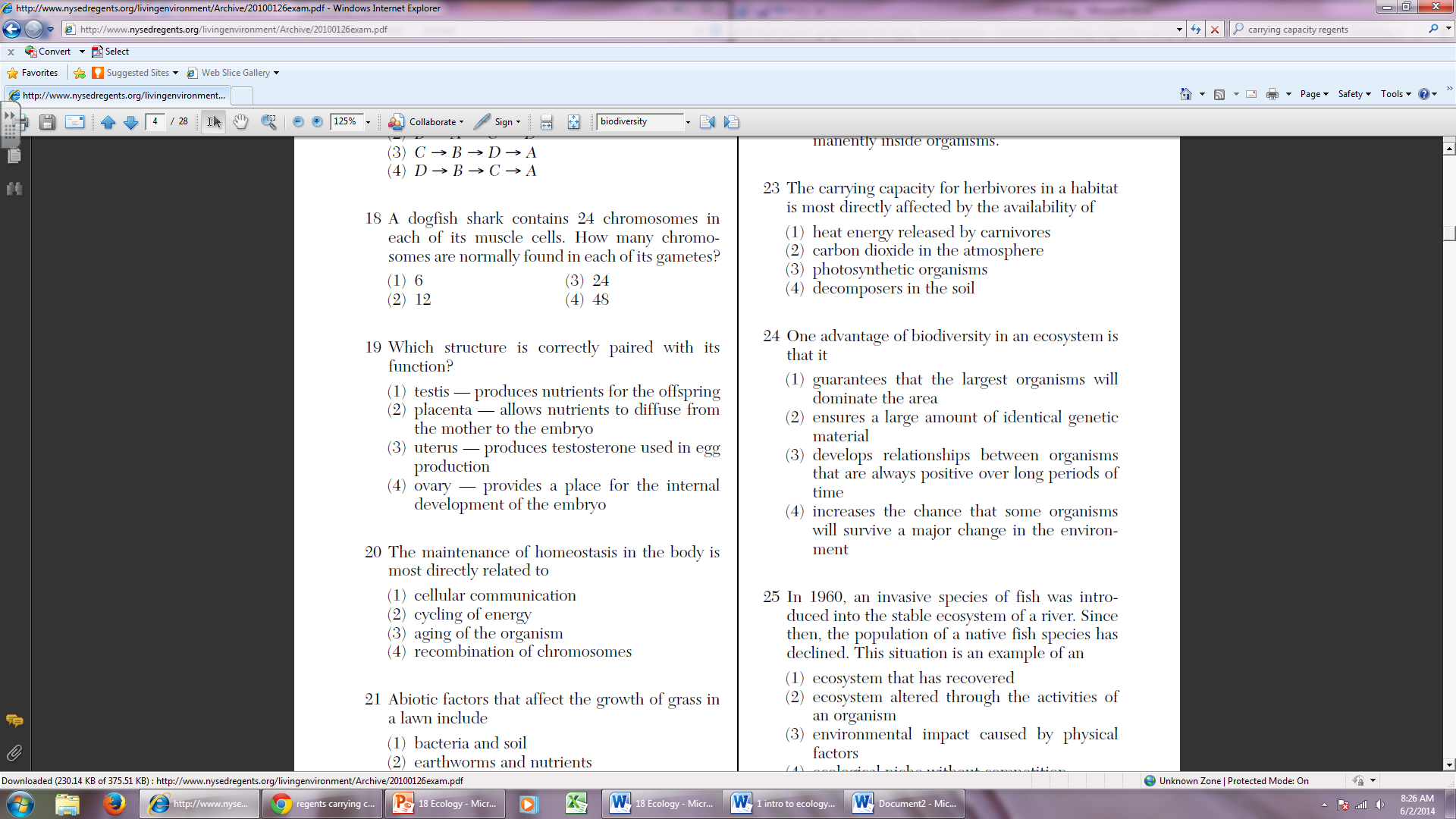 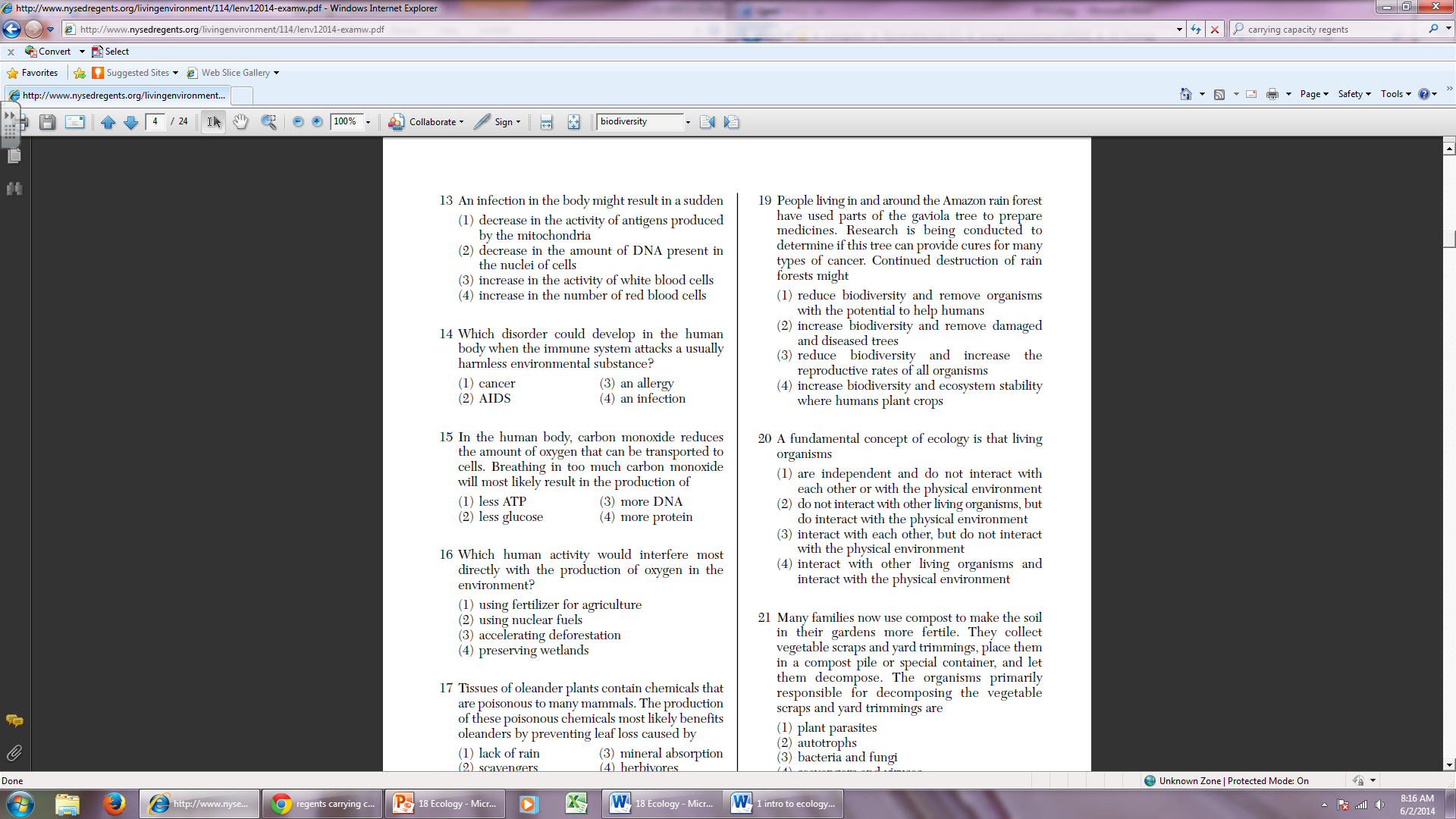 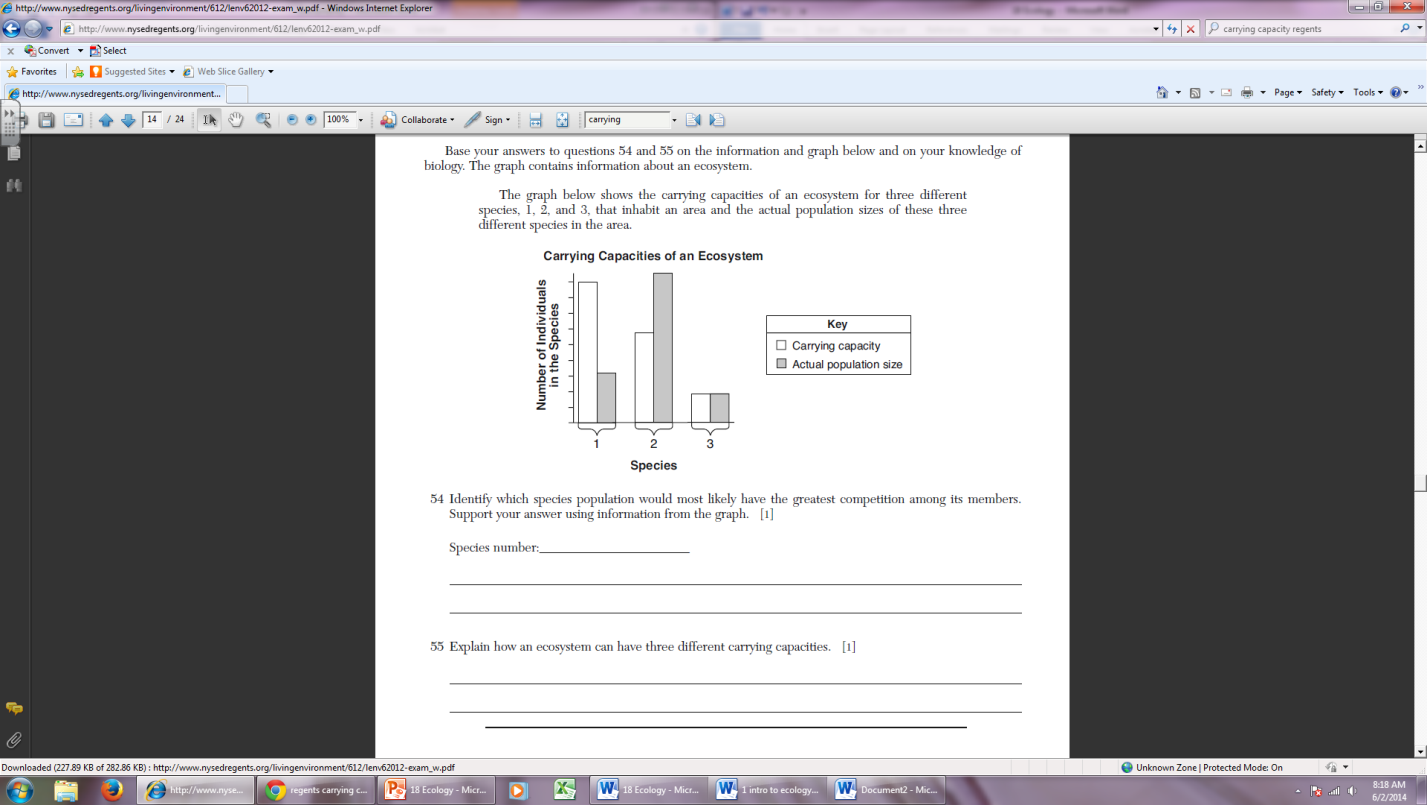 Name:___________________________________________________					Class Period:________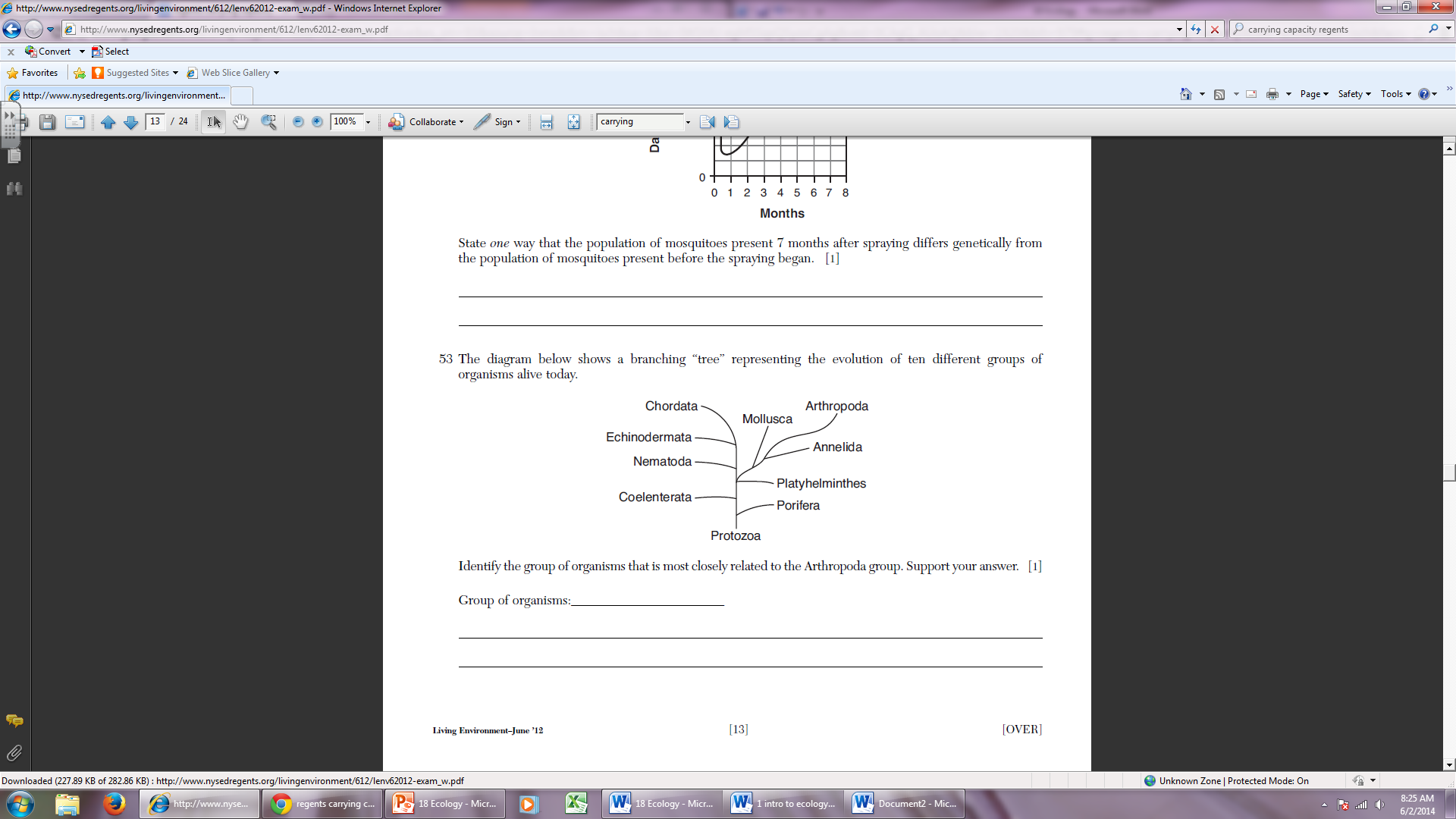 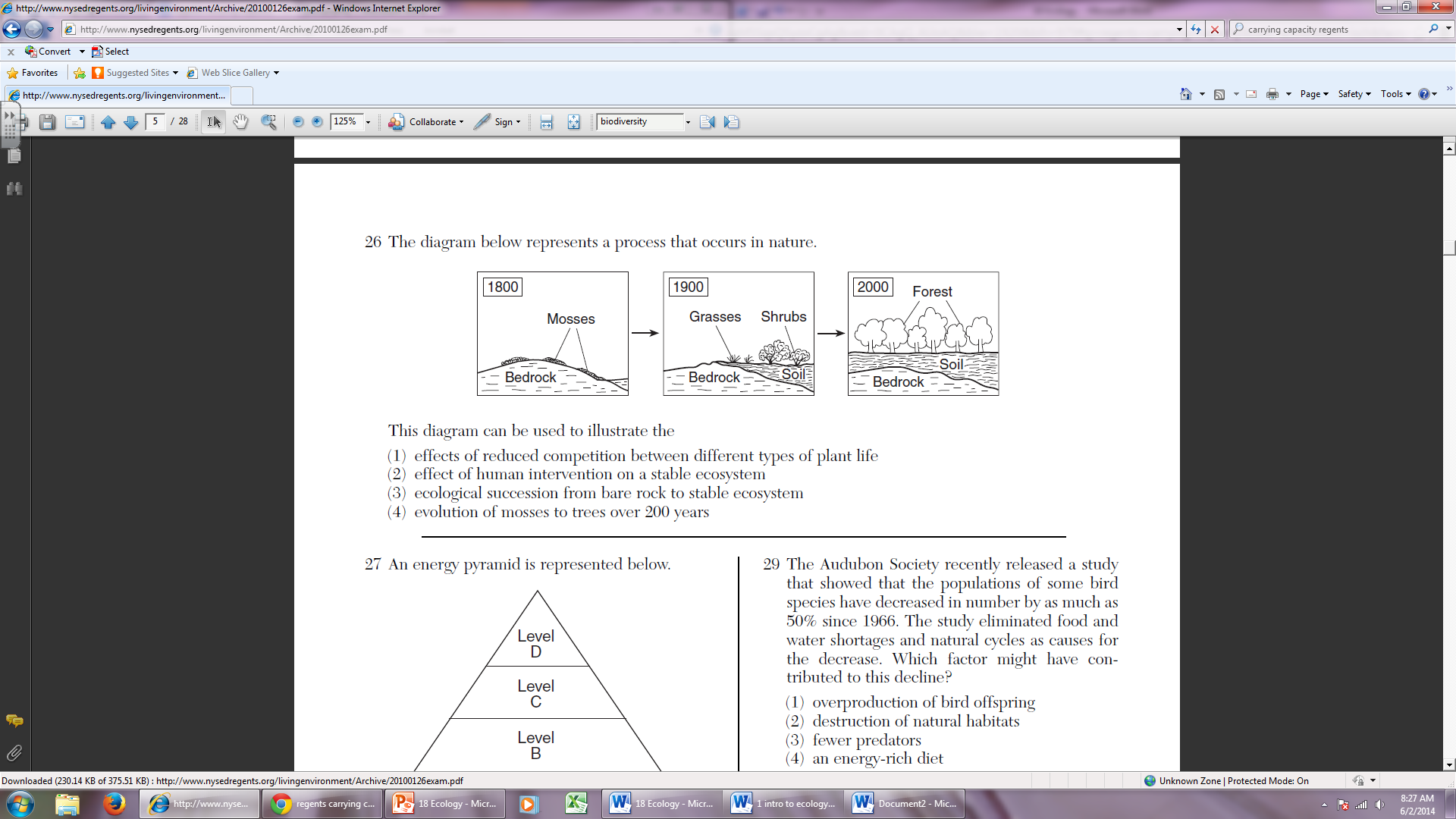 